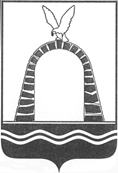 АДМИНИСТРАЦИЯ ГОРОДА БАТАЙСКАПОСТАНОВЛЕНИЕ от ______________ № _____г. БатайскОб утверждении отчета о реализации и оценке бюджетной эффективности муниципальной программы города Батайска «Развитие муниципального управления» за 2023 годРуководствуясь постановлением Администрации города Батайска от 30.10.2018 № 170 «Об утверждении Положения о порядке разработки, реализации и оценки эффективности муниципальных программ города Батайска», постановлением Администрации города Батайска от 21.11.2018        № 295 «Об утверждении Методических рекомендаций по разработке и реализации муниципальных программ города Батайска», на основании решения Коллегии Администрации города Батайска от 29.02.2024 № 6 «Об утверждении отчета о реализации и оценке бюджетной эффективности муниципальной программы города Батайска «Развитие муниципального управления» за 2023 год», Администрация города Батайска постановляет:1. Утвердить отчет о реализации и оценке бюджетной эффективности муниципальной программы города Батайска «Развитие муниципального управления» за 2023 год согласно приложению к настоящему постановлению.2. Отчет о реализации и оценке бюджетной эффективности муниципальной программы города Батайска «Развитие муниципального управления» за 2023 год разместить на официальном сайте Администрации города Батайска.3. Настоящее постановление подлежит включению в регистр муниципальных нормативных правовых актов Ростовской области.4. Контроль  за   исполнением  настоящего   постановления возложить   на заместителя главы Администрации города Батайска по экономике      Богатищеву Н.С.Глава Администрации города Батайска							                     Р.П. ВолошинПостановление вноситотдел экономики, инвестиционнойполитики и стратегического развитияАдминистрации города БатайскаПриложениек постановлениюАдминистрациигорода Батайскаот _________ № _____Пояснительная запискак отчету о реализации и оценке бюджетной эффективности муниципальной программы города Батайска «Развитие муниципального управления» за 2023 год Муниципальная программа города Батайска «Развитие муниципального управления» утверждена  постановлением Администрации города Батайска от 27.11.2018 № 377. Запланированные мероприятия по вышеуказанным подпрограммам  исполнены, достигнуты следующие показатели (индикаторы):доля специалистов в возрасте до 30 лет, имеющих стаж муниципальной службы более 3 лет — 7,14 %. Показатель остался на уроне 2022  года - 7,14 %. Но меньше планового показателя на 2023 год, что связано с достижением возраста сотрудников свыше 30 лет  и увеличением стажа работы в муниципальной службе; количество разработанных методических материалов для совершенствования системы взаимодействия органов местного самоуправления города Батайска и органов ТОС города Батайска для эффективного решения вопросов местного значения - 10 ед., соответствует плановому показателю;доля вакантных должностей муниципальной службы, замещаемых на основе назначения из кадрового резерва — 0%, плановый показатель  2023 года - 32%. В 2023 году отсутствовала потребность замещения вакантных должностей муниципальных служащих;доля муниципальных служащих, в отношении которых проведены мероприятия по профессиональному развитию — 50 %, что выше  планового показателя;прирост числа участников мероприятий, направленных на этнокультурное развитие народов, проживающих на территории муниципального образования «Город Батайск» - 0,22 тыс. человек, что соответствует плановому показателю;прирост числа участников мероприятий, направленных на укрепление общероссийского гражданского единства, проживающих на территории муниципального образования «Город Батайск» - 0,22 тыс. человек, что соответствует плановому показателю;количество проведенных мероприятий, направленных на укрепление  общероссийского гражданского единства и гармонизации межэтнических отношений на территории муниципального образования» составил  0,22 тыс. человек, что соответствует плановому показателю.Финансирование из бюджета города Батайска предусмотрено  на реализацию следующих подпрограмм:	- подпрограмма № 1 «Развитие муниципального управления и муниципальной службы» на основное мероприятие  1.2. «Обеспечение дополнительного профессионального образования муниципальных служащих, работников осуществляющих техническое обеспечение деятельности» предусмотрено в размере 189,5 тыс. рублей. Проведено дополнительное профессиональное образование 27-ми муниципальных служащих и 1-го технического сотрудника:1) 12-ти сотрудников Администрации города Батайска: № 46-13.03/23-3 от 12.05.2023 («Основы геоинформационных систем») –                 1 человек; № ДПО-66726 от 22.06.2023 («Контактная система в сфере закупок товаров работ и услуг для обеспечения государственных и муниципальных нужд») –        1 человек; № 05-17-01-УЛ-2023 от 17.05.2023 («Охрана труда») – 1 человек;№ 12 от 10.01.2023(«Охрана труда») -1 человек;№ ДПО-75932 от 08.11.2023 («Контактная система в сфере закупок товаров работ и услуг для обеспечения государственных и муниципальных нужд) - 8 человек.2) КСП города Батайска – 3-х муниципальных служащих: № 15/03-2023 от 15.03.2023 («Правовые, организационные и финансовые основы деятельности КСО) – 1 человек;№ 2176/2023-ДО от 06.12.2023 («Годовая отчетность бюджетных и автономных учреждений») – 1 человек;№ 1723/2023-ДО от 27.09.2023 («Государственный муниципальный финансовый контроль в субъектах федерации») – 1 человек. 3) 2 муниципальных служащих и 1 технический сотрудник КУИ города Батайска: № 3 от 26.01.2023 («Государственные и муниципальные унитарные предприятия в 2023 году: изменения в законодательстве, работа в новых экономических условиях, подготовка к выполнению ФЗ-485») – 1 человек; № 24 от 11.08.2023 (Охрана труда) – 1 человек; № 23 от 04.08.2023 «Осуществление муниципального контроля в условиях моратория до 2030 г.) – 1 человек.4) 3-х муниципальных служащих УЖКХ города Батайска: № 107/ЮЛ/2023 от 27.01.2023 («Профилактика и противодействие коррупции при осуществлении закупок») – 1 человек; №166/ЮЛ/2023 от 06.02.2023 («Управление государственными муниципальными закупками в контрактной системе») – 1 человек;                             №99/ЮЛ/2023 от 24.01.2023 «Управление государственными и муниципальными закупками в контрактной системе» – 1 человек.5) 2 сотрудника Батайской городской Думы по муниципальному контракту №12 от 17.07.2023 «Контрактная система в сфере закупок» – 1 человек и «Кадровый менеджмент» – 1 человек. 6) Финансовое управление города Батайска – 2 муниципальных служащих по  муниципальному контракту № 12 от 18.08.2023 «Управление закупками в контрактной системе» – 2 человека.7) УСЗН города Батайска – 3 муниципальных служащих по муниципальному контракту № 65-2023 от 10.08.2023 «Применение законодательства в сфере государственных (муниципальных) закупок».    - подпрограмма № 2 «Развитие территориального общественного самоуправления» на основное мероприятие 2.1 «Выплата материального поощрения органам территориального общественного самоуправления муниципального образования «Город Батайск» предусмотрено в размере 945,0 тыс. рублей, и на основное мероприятие 2.2 «Организация и проведение Дня местного самоуправления - 21 апреля для органов территориального общественного самоуправления»» предусмотрено в размере 30,0 тыс. рублей.	В 2023 году финансирование подпрограммы «Укрепление единства российской нации и этнокультурное развитие народов в муниципальном образовании «Город Батайск» не предусмотрено, ввиду того, что подпрограмма создана 01.08.2023 года. Мероприятия, по основным мероприятия программы, направленные на укрепление единства российской нации проведены:	- фольклорный фестиваль народной и казачей песни «Покрова на Дону» 14.10.2023;	- день Государственного флага России, в рамках которого проведен цикл мероприятий таких, как акция «Российский триколор»  (раздача лент 300 шт.), тематический кинопоказ (количество участников 64 человека), акция «Сделай триколор из лент» (количество участников 150 человек), уличный квиз «Что ты знаешь о флаге РФ» (количество участников 50 человек);	-проведение прима нормативов ВФСК «ГТО» (количество участников 50 человек);	- соревнования по северной ходьбе среди населения пенсионного возраста (количество участников 30 человек);	- фестиваль «Донского напитка» 14.10.2023;	- день народного единства, в рамках которого проведен ряд мероприятий: Фестиваль национальных культур, открытый фестиваль национальных культур «Венок дружбы», акция «Единки».	Проведенные мероприятия освещены на официальном сайте Администрации города Батайска,  социальных сетях «Вконтакте» и «Одноклассники», мессенджере Telegram, а также в печатном СМИ  (газета «Вперед»).Бюджетные ассигнования освоены в полном объеме по всем вышеуказанным мероприятиям, за исключением мероприятия по дополнительному профессиональному образованию — освоено на 94,6 %, в связи с образовавшейся экономией в результате проведения торгов.Отчет о реализации и оценке бюджетной эффективности муниципальной программы города Батайска «Развитие муниципального управления» за 2023 годСведения о достижении значений показателей (индикаторов)-------------------------------<1> Приводится фактическое значение индикатора или показателя за год, предшествующий отчетному.Сведенияо  выполнении основных мероприятий подпрограмм муниципальной программы,а также контрольных событий муниципальной программы  города Батайска «Развитие муниципального управления» за 2023 г.Сведенияоб использовании бюджетных ассигнований и внебюджетных средствна реализацию муниципальной программы города Батайска«Развитие муниципального управления» за 2023 г.Информацияо возникновении экономии бюджетных ассигнований на реализацию основных мероприятий подпрограмм муниципальной программы города Батайска «Развитие муниципального управления» за 2023 г., в том числе в результате проведения закупок, при условии его исполнения в полном объеме в отчетном годуИнформация о соблюдении условий софинансирования расходных обязательств муниципального образования «Город Батайск» при реализации основных мероприятий подпрограмм 
муниципальной программы города Батайска «Развитие муниципального управления» за 2023 г.	* В соответствии с постановлением Правительства Ростовской области от 28.12.2011 № 302 «Об уровне софинансирования субсидий местным бюджетам для софинансирования расходных обязательств, возникающих при выполнении полномочий органов местного самоуправления по вопросам местного значения».Информация о расходах за счет средств, полученных от предпринимательской и иной приносящейдоход деятельности, муниципальных бюджетных и автономных учреждений муниципального образования «Город Батайск»в отчетном году муниципальной программы города Батайска «Развитие муниципального управления» за 2023 г.*   Остаток средств на начало отчетного года.** Остаток средств на начало года, следующего за отчетным.Информацияоб основных мероприятиях, финансируемых за счет средств местного бюджета, безвозмездных поступлений в местный бюджет и местных бюджетов, выполненных в полном объеме муниципальной программы города Батайска «Развитие муниципального управления» за 2023 г.Начальник общего отделаАдминистрации города Батайска											     В.С. Мирошникова№ п/пНомер и наименованиеЕдиницаизмеренияЗначения показателей муниципальной программы, подпрограммы муниципальной программыЗначения показателей муниципальной программы, подпрограммы муниципальной программыЗначения показателей муниципальной программы, подпрограммы муниципальной программыОбоснование отклонений значений показателей  (индикаторов) на конец отчетного года (при наличии)№ п/пНомер и наименованиеЕдиницаизмерения2022 год,предшествующий отчетному<1>отчетный годотчетный годОбоснование отклонений значений показателей  (индикаторов) на конец отчетного года (при наличии)№ п/пНомер и наименованиеЕдиницаизмерения2022 год,предшествующий отчетному<1>2023 г.            план2023 г.              фактОбоснование отклонений значений показателей  (индикаторов) на конец отчетного года (при наличии)1234567Муниципальная программа «Развитие муниципального управления»Муниципальная программа «Развитие муниципального управления»Муниципальная программа «Развитие муниципального управления»Муниципальная программа «Развитие муниципального управления»Муниципальная программа «Развитие муниципального управления»Муниципальная программа «Развитие муниципального управления»Муниципальная программа «Развитие муниципального управления»1Доля специалистов в возрасте до 30 лет, имеющих стаж муниципальной службы более 3 лет процентов7,14527,14В связи с достижением возраста сотрудников свыше 30 лет  и увеличением стажа работы в муниципальной службе 2Доля муниципальных служащих, получивших дополнительное профессиональное образование или принявших участие в иных мероприятиях по профессиональному образованиюпроцентов101050-Подпрограмма 1  «Развитие муниципального управления и муниципальной службы»Подпрограмма 1  «Развитие муниципального управления и муниципальной службы»Подпрограмма 1  «Развитие муниципального управления и муниципальной службы»Подпрограмма 1  «Развитие муниципального управления и муниципальной службы»Подпрограмма 1  «Развитие муниципального управления и муниципальной службы»Подпрограмма 1  «Развитие муниципального управления и муниципальной службы»Подпрограмма 1  «Развитие муниципального управления и муниципальной службы»1.1Доля вакантных должностей муниципальной службы, замещаемых на основе конкурса от общего количества замещенных вакансийпроцентов00,50В 2023 году не было потребности1.2Доля вакантных должностей муниципальной службы, замещенных на основе назначения из кадровых резервов, муниципальных резервов управленческих кадровпроцентов032  0В 2023 году не было потребности1.3Доля лиц, назначенных на должности муниципальной службы из кадровых резервов, муниципальных резервов управленческих кадров, от общего числа назначенныхпроцентов01  0В 2023 году не было потребности1.4Доля муниципальных служащих,имеющих высшее образованиепроцентов0100100-1.5Доля муниципальных служащих,в отношении которых проведены мероприятия по профессиональному развитиюпроцентов0350-Подпрограмма 2 «Развитие территориального общественного самоуправления»Подпрограмма 2 «Развитие территориального общественного самоуправления»Подпрограмма 2 «Развитие территориального общественного самоуправления»Подпрограмма 2 «Развитие территориального общественного самоуправления»Подпрограмма 2 «Развитие территориального общественного самоуправления»Подпрограмма 2 «Развитие территориального общественного самоуправления»Подпрограмма 2 «Развитие территориального общественного самоуправления»2.1.Количество мероприятий с участием органов ТОС единицы151515-2.2.Количество разработанных нормативно-правовых документов и методических материалов для совершенствования системы взаимодействия органов местного самоуправления  города Батайска для эффективного решения вопросов местного значения.единицы101010-Подпрограмма 3 «Разработка Стратегии социально-экономического развития города Батайска Ростовской области на период до 2030 года»Подпрограмма 3 «Разработка Стратегии социально-экономического развития города Батайска Ростовской области на период до 2030 года»Подпрограмма 3 «Разработка Стратегии социально-экономического развития города Батайска Ростовской области на период до 2030 года»Подпрограмма 3 «Разработка Стратегии социально-экономического развития города Батайска Ростовской области на период до 2030 года»Подпрограмма 3 «Разработка Стратегии социально-экономического развития города Батайска Ростовской области на период до 2030 года»Подпрограмма 3 «Разработка Стратегии социально-экономического развития города Батайска Ростовской области на период до 2030 года»Подпрограмма 3 «Разработка Стратегии социально-экономического развития города Батайска Ростовской области на период до 2030 года»3.1.Количество мероприятий с участием членов рабочей группы по разработке Стратегии социально-экономического развития города Батайска Ростовской области на период до 2030 годаединицы----3.2.Количество мероприятий с участием научно-исследовательских институтов по разработке Стратегии социально-экономического развития города Батайска Ростовской области на период до 2030 годаединицы----4Подпрограмма 4  «Наращивание потенциала социально ориентированных некоммерческих организаций города Батайска».Подпрограмма 4  «Наращивание потенциала социально ориентированных некоммерческих организаций города Батайска».Подпрограмма 4  «Наращивание потенциала социально ориентированных некоммерческих организаций города Батайска».Подпрограмма 4  «Наращивание потенциала социально ориентированных некоммерческих организаций города Батайска».Подпрограмма 4  «Наращивание потенциала социально ориентированных некоммерческих организаций города Батайска».Подпрограмма 4  «Наращивание потенциала социально ориентированных некоммерческих организаций города Батайска».Подпрограмма прекратила действие  в связи с утверждением новой муниципальной программы.Подпрограмма прекратила действие  в связи с утверждением новой муниципальной программы.Подпрограмма прекратила действие  в связи с утверждением новой муниципальной программы.Подпрограмма прекратила действие  в связи с утверждением новой муниципальной программы.Подпрограмма прекратила действие  в связи с утверждением новой муниципальной программы.Подпрограмма прекратила действие  в связи с утверждением новой муниципальной программы.5Подпрограмма «Укрепление единства российской нации и этнокультурное развитие народов в муниципальном образовании «Город Батайск»Подпрограмма «Укрепление единства российской нации и этнокультурное развитие народов в муниципальном образовании «Город Батайск»Подпрограмма «Укрепление единства российской нации и этнокультурное развитие народов в муниципальном образовании «Город Батайск»Подпрограмма «Укрепление единства российской нации и этнокультурное развитие народов в муниципальном образовании «Город Батайск»Подпрограмма «Укрепление единства российской нации и этнокультурное развитие народов в муниципальном образовании «Город Батайск»Подпрограмма «Укрепление единства российской нации и этнокультурное развитие народов в муниципальном образовании «Город Батайск»5.1Прирост числа участников мероприятий, направленных на этнокультурное развитие народов, проживающих на территории муниципального образования «город Батайск»тыс.чел.-0,220,22-5.2Прирост числа участников мероприятий, направленных на укрепление общероссийского гражданского единства, проживающих на территории муниципального образования «Город Батайск»тыс.чел.-0,220,22-5.3Количество проведенных мероприятий, направленных на укрепление  общероссийского гражданского единства и гармонизации межэтнических отношений на территории муниципального образования.тыс.чел.-0,220,22-№ п/пНомер и наименованиеНомер и наименованиеОтветственный исполнительПлановый срококончания реализацииФактический срокФактический срокФактический срокФактический срокРезультатыРезультатыРезультатыРезультатыРезультатыПричины не реализации/реализации не в полном объеме№ п/пНомер и наименованиеНомер и наименованиеОтветственный исполнительПлановый срококончания реализацииначала реализацииначала реализацииначала реализацииокончания реализациизапланированныезапланированныезапланированныедостигнутыедостигнутыеПричины не реализации/реализации не в полном объеме122345556777889Подпрограмма 1 «Развитие муниципального управления и муниципальной службы»Подпрограмма 1 «Развитие муниципального управления и муниципальной службы»Подпрограмма 1 «Развитие муниципального управления и муниципальной службы»Подпрограмма 1 «Развитие муниципального управления и муниципальной службы»Подпрограмма 1 «Развитие муниципального управления и муниципальной службы»Подпрограмма 1 «Развитие муниципального управления и муниципальной службы»Подпрограмма 1 «Развитие муниципального управления и муниципальной службы»Подпрограмма 1 «Развитие муниципального управления и муниципальной службы»Подпрограмма 1 «Развитие муниципального управления и муниципальной службы»Подпрограмма 1 «Развитие муниципального управления и муниципальной службы»Подпрограмма 1 «Развитие муниципального управления и муниципальной службы»Подпрограмма 1 «Развитие муниципального управления и муниципальной службы»Подпрограмма 1 «Развитие муниципального управления и муниципальной службы»Подпрограмма 1 «Развитие муниципального управления и муниципальной службы»Подпрограмма 1 «Развитие муниципального управления и муниципальной службы»1.1Основное мероприятие 1.1 Совершенствование правовой и методической основы муниципальной службыАдминистрация города Батайска,отраслевые (функциональные) органы Администрации города БатайскаАдминистрация города Батайска,отраслевые (функциональные) органы Администрации города Батайска31.12.203001.01.202301.01.202301.01.202331.12.2023Повышение эффективности деятельности органов местного самоуправленияПовышение эффективности деятельности органов местного самоуправленияПовышение эффективности деятельности органов местного самоуправленияНа постоянной основе совершенствуется уровень дополнительного профессионального образования лиц, занятых в системе местного самоуправления.На постоянной основе совершенствуется уровень дополнительного профессионального образования лиц, занятых в системе местного самоуправления.-1.2Основное мероприятие 1.2 Обеспечение дополнительного профессионального образования муниципальных служащих, работников, осуществляющих техническое обеспечение деятельности.Администрация города Батайска,КУИ города Батайска,УЖКХ города Батайска,ОЗАГС города Батайска,Управление культуры города Батайска,Управление образования города Батайска,УСЗН города Батайска,Финансовое управление города Батайска,УАиГ города БатайскаАдминистрация города Батайска,КУИ города Батайска,УЖКХ города Батайска,ОЗАГС города Батайска,Управление культуры города Батайска,Управление образования города Батайска,УСЗН города Батайска,Финансовое управление города Батайска,УАиГ города Батайска31.12.203001.01.202301.01.202301.01.202331.12.2023Совершенствование уровня дополнительного профессионального образования лиц, занятых в системе местного самоуправленияСовершенствование уровня дополнительного профессионального образования лиц, занятых в системе местного самоуправленияСовершенствование уровня дополнительного профессионального образования лиц, занятых в системе местного самоуправленияПроведено дополнительное профессиональное образование 27-ти муниципальных служащих и 1-го технического сотрудника:1)12-ти сотрудников Администрации города Батайска:    № 46-13.03/23-3 от 12.05.2023 («Основы геоинформационных систем») – 1 чел.; № ДПО-66726 от 22.06.2023 (контактная система в сфере закупок товаров работ и услуг для обеспечения госуд-х и муниц-х нужд) – 1 чел.; № 05-17-01-УЛ-2023 от 17.05.2023 (Охрана труда) – 1 чел.; № 12 от 10.01.2023 (Охрана труда)-1 чел., № ДПО-75932 от 08.11.2023 (контактная система в сфере закупок товаров работ и услуг для обеспечения государственных и муниц-х нужд) - 8 чел.2) КСП г.Батайска– 3-и муниципальных служащих: № 15/03-2023 от 15.03.2023, № 2176/2023-ДО от 06.12.2023,              № 1723/2023-ДО от 27.09.2023. 3) 2 муниципальных служащих и 1 технич.сотрудник КУИ города Батайска:  № 3 от 26.01.2023, № 24 от 11.08.2023, № 23 от 04.08.2023 4) 3-х муниципальных служащих УЖКХ города Батайска: №107/ЮЛ/2023 от 27.01.2023, №166/ЮЛ/2023 от 06.02.2023, №99/ЮЛ/2023 от 24.01.2023. 5) 2 сотрудника Батайской городской Думы:  по договору №12 от 17.07.2023 («Контрактная система в сфере закупок» и «Кадровый менеджмент»). 6)Финансовое управление города Батайска– 2 муниципальных служащих по мун. контракту № 12 от 18.08.2023.7)УСЗН г.Батайска – 3 муниципальных служащих по мун.контракту        № 65-2023 от 10.08.2023.Проведено дополнительное профессиональное образование 27-ти муниципальных служащих и 1-го технического сотрудника:1)12-ти сотрудников Администрации города Батайска:    № 46-13.03/23-3 от 12.05.2023 («Основы геоинформационных систем») – 1 чел.; № ДПО-66726 от 22.06.2023 (контактная система в сфере закупок товаров работ и услуг для обеспечения госуд-х и муниц-х нужд) – 1 чел.; № 05-17-01-УЛ-2023 от 17.05.2023 (Охрана труда) – 1 чел.; № 12 от 10.01.2023 (Охрана труда)-1 чел., № ДПО-75932 от 08.11.2023 (контактная система в сфере закупок товаров работ и услуг для обеспечения государственных и муниц-х нужд) - 8 чел.2) КСП г.Батайска– 3-и муниципальных служащих: № 15/03-2023 от 15.03.2023, № 2176/2023-ДО от 06.12.2023,              № 1723/2023-ДО от 27.09.2023. 3) 2 муниципальных служащих и 1 технич.сотрудник КУИ города Батайска:  № 3 от 26.01.2023, № 24 от 11.08.2023, № 23 от 04.08.2023 4) 3-х муниципальных служащих УЖКХ города Батайска: №107/ЮЛ/2023 от 27.01.2023, №166/ЮЛ/2023 от 06.02.2023, №99/ЮЛ/2023 от 24.01.2023. 5) 2 сотрудника Батайской городской Думы:  по договору №12 от 17.07.2023 («Контрактная система в сфере закупок» и «Кадровый менеджмент»). 6)Финансовое управление города Батайска– 2 муниципальных служащих по мун. контракту № 12 от 18.08.2023.7)УСЗН г.Батайска – 3 муниципальных служащих по мун.контракту        № 65-2023 от 10.08.2023.-1.3Основное мероприятие 1.3 Повышение престижа муниципальной службы, укрепление кадрового потенциала органов местного самоуправленияАдминистрация города Батайска,отраслевые (функциональные) органы Администрации города БатайскаАдминистрация города Батайска,отраслевые (функциональные) органы Администрации города Батайска31.12.203001.01.202301.01.202301.01.202331.12.2023Повышение уровня доверия населения к муниципальным служащимПовышение уровня доверия населения к муниципальным служащимПовышение уровня доверия населения к муниципальным служащимПовышение уровня профессионального развития муниципальных служащих и иных лиц, занятых в системе местного самоуправления в городе Батайске проводится на постоянной основе, что в свою очередь формирует высококвалифицированный кадровый состав муниципальной службы.Совершенствование муниципальных нормативных правовых актов по вопросам развития муниципальной службы, усовершенствование системы оплаты труда разработано в соответствии с действующим законодательством.Повышение уровня профессионального развития муниципальных служащих и иных лиц, занятых в системе местного самоуправления в городе Батайске проводится на постоянной основе, что в свою очередь формирует высококвалифицированный кадровый состав муниципальной службы.Совершенствование муниципальных нормативных правовых актов по вопросам развития муниципальной службы, усовершенствование системы оплаты труда разработано в соответствии с действующим законодательством.-1.4Основное мероприятие 1.4 Совершенствование механизмов подбора кадров муниципальной службыАдминистрация города Батайска,отраслевые (функциональные) органы Администрации города БатайскаАдминистрация города Батайска,отраслевые (функциональные) органы Администрации города Батайска31.12.203001.01.202301.01.202301.01.202331.12.2023Внедрение новых принципов кадровой работы, способствующих формированию кадрового состава для замещения должностей муниципальной службыВнедрение новых принципов кадровой работы, способствующих формированию кадрового состава для замещения должностей муниципальной службыВнедрение новых принципов кадровой работы, способствующих формированию кадрового состава для замещения должностей муниципальной службыПравовую основу формирования кадрового состава муниципальной
службы в органах местного самоуправления составляют Конституция
РФ, ФЗ от 02.03.2007 № 25-ФЗ
«О муниципальной службе в Российской Федерации», Постановление Администрации города Батайска от 22.01.2018 № 45  «О внесении изменений в постановление Администрации города Батайска от 24.03.2017 № 460 «Об утверждении квалификационных требований для замещения должностей муниципальной службы в Администрации города Батайска и отраслевых (функциональных) органах Администрации города Батайска».Применение органами местного самоуправления Методических
рекомендаций позволяет организовать эффективную работу по кадровому
планированию и отбору кадров для замещения должностей муниципальной
службы, обеспечив формирование профессионального кадрового состава,
включающего перспективных и высококвалифицированных специалистов,
обладающих требуемыми для эффективного и результативного исполнения
должностных обязанностей образованием, стажем работы, знаниями и умениями,
а также профессиональными и личностными качествами.
Правовую основу формирования кадрового состава муниципальной
службы в органах местного самоуправления составляют Конституция
РФ, ФЗ от 02.03.2007 № 25-ФЗ
«О муниципальной службе в Российской Федерации», Постановление Администрации города Батайска от 22.01.2018 № 45  «О внесении изменений в постановление Администрации города Батайска от 24.03.2017 № 460 «Об утверждении квалификационных требований для замещения должностей муниципальной службы в Администрации города Батайска и отраслевых (функциональных) органах Администрации города Батайска».Применение органами местного самоуправления Методических
рекомендаций позволяет организовать эффективную работу по кадровому
планированию и отбору кадров для замещения должностей муниципальной
службы, обеспечив формирование профессионального кадрового состава,
включающего перспективных и высококвалифицированных специалистов,
обладающих требуемыми для эффективного и результативного исполнения
должностных обязанностей образованием, стажем работы, знаниями и умениями,
а также профессиональными и личностными качествами.
1.5Основное мероприятие 1.5 Привлечение на муниципальную службу молодых специалистов;Администрация города Батайска,КУИ города Батайска,УЖКХ города Батайска,ОЗАГС города Батайска,Управление культуры города Батайска,Управление образования города Батайска,УСЗН города Батайска,Финансовое управление города Батайска,УАиГ города Батайска, Дума г.БатайскаАдминистрация города Батайска,КУИ города Батайска,УЖКХ города Батайска,ОЗАГС города Батайска,Управление культуры города Батайска,Управление образования города Батайска,УСЗН города Батайска,Финансовое управление города Батайска,УАиГ города Батайска, Дума г.Батайска31.12.203001.01.202301.01.202301.01.202331.12.2023Привлечение на муниципальную службу молодых специалистовПривлечение на муниципальную службу молодых специалистовПривлечение на муниципальную службу молодых специалистов04.04.2023 глава Администрации города Батайска  Р.П. Волошин и Елена Макаренко, ректор Ростовского государственного экономического университета (РИНХ) подписали соглашение о сотрудничестве между Администрацией города Батайска и РГЭУ (РИНХ). 20.09.2023 ректор ДГТУ Б.Месхи и Глава Администрации г.Батайска Р.П. Волошин обсудили разработку совместных программ прохождения стажировки и практики для студентов ДГТУ в Администрации города Батайска, а также содействие трудоустройству обучающихся и выпускников вуза. В батайских школах ДГТУ планирует открыть профильные классы по IT-технологиям, строительству, архитектуре, биоинженерии. https://donstu.ru/news/opornyy-vuz/dgtu-i-administratsiya-batayska-razvivayut-sotrudnichestvo-v-sfere-obrazovaniya/04.04.2023 глава Администрации города Батайска  Р.П. Волошин и Елена Макаренко, ректор Ростовского государственного экономического университета (РИНХ) подписали соглашение о сотрудничестве между Администрацией города Батайска и РГЭУ (РИНХ). 20.09.2023 ректор ДГТУ Б.Месхи и Глава Администрации г.Батайска Р.П. Волошин обсудили разработку совместных программ прохождения стажировки и практики для студентов ДГТУ в Администрации города Батайска, а также содействие трудоустройству обучающихся и выпускников вуза. В батайских школах ДГТУ планирует открыть профильные классы по IT-технологиям, строительству, архитектуре, биоинженерии. https://donstu.ru/news/opornyy-vuz/dgtu-i-administratsiya-batayska-razvivayut-sotrudnichestvo-v-sfere-obrazovaniya/1.6 Основное мероприятие 1.6 Осуществление мер по повышению открытости и прозрачности муниципальной службыАдминистрация города Батайска,КУИ города Батайска,УЖКХ города Батайска,ОЗАГС города Батайска,Управление культуры города Батайска,Управление образования города Батайска,УСЗН города Батайска,Финансовое управление города Батайска,УАиГ города Батайска, Дума г.БатайскаАдминистрация города Батайска,КУИ города Батайска,УЖКХ города Батайска,ОЗАГС города Батайска,Управление культуры города Батайска,Управление образования города Батайска,УСЗН города Батайска,Финансовое управление города Батайска,УАиГ города Батайска, Дума г.Батайска31.12.203001.01.202301.01.202301.01.202331.12.2023Обеспечение оперативного доступа к правительственной информации, повышение доверия к органам управления, противодействие незаконной деятельности и коррупции. Обеспечение оперативного доступа к правительственной информации, повышение доверия к органам управления, противодействие незаконной деятельности и коррупции. Обеспечение оперативного доступа к правительственной информации, повышение доверия к органам управления, противодействие незаконной деятельности и коррупции. Размещение в сети "Интернет" на официальном сайте, социальных сетях (Телеграм, ВКонтакте) информации о деятельности Администрации города Батайска, подведомственных учреждениях, жизни города БатайскаРазмещение в сети "Интернет" на официальном сайте, социальных сетях (Телеграм, ВКонтакте) информации о деятельности Администрации города Батайска, подведомственных учреждениях, жизни города Батайска1.7Основное мероприятие 1.7 Совершенствование подходов формирования кадрового резерва муниципальной службыАдминистрация города Батайска,отраслевые (функциональные) органы Администрации города БатайскаАдминистрация города Батайска,отраслевые (функциональные) органы Администрации города Батайска31.12.203001.01.202301.01.202301.01.202331.12.2023Повышение профессиональной компетентности  муниципальных  служащих, включенных в кадровый резервПовышение профессиональной компетентности  муниципальных  служащих, включенных в кадровый резервПовышение профессиональной компетентности  муниципальных  служащих, включенных в кадровый резервОсуществляется комиссией по формированию и подготовке резерва управленческих кадров города БатайскаОсуществляется комиссией по формированию и подготовке резерва управленческих кадров города Батайска1.8Основное мероприятие 1.8 Участие муниципальных служащих в программах дополнительного профессионального образованияАдминистрация города Батайска,КУИ города Батайска,УЖКХ города Батайска,ОЗАГС города Батайска,Управление культуры города Батайска,Управление образования города Батайска,УСЗН города Батайска,Финансовое управление города Батайска,УАиГ города Батайска, Дума г.БатайскаАдминистрация города Батайска,КУИ города Батайска,УЖКХ города Батайска,ОЗАГС города Батайска,Управление культуры города Батайска,Управление образования города Батайска,УСЗН города Батайска,Финансовое управление города Батайска,УАиГ города Батайска, Дума г.Батайска31.12.203001.01.202301.01.202301.01.202331.12.2023Повышение уровня профессионального развития муниципальных  служащихПовышение уровня профессионального развития муниципальных  служащихПовышение уровня профессионального развития муниципальных  служащихНа постоянной основе совершенствуется уровень дополнительного профессионального образования лиц, занятых в системе местного самоуправления.На постоянной основе совершенствуется уровень дополнительного профессионального образования лиц, занятых в системе местного самоуправления.Подпрограмма 2 «Развитие территориального общественного самоуправления»Подпрограмма 2 «Развитие территориального общественного самоуправления»Подпрограмма 2 «Развитие территориального общественного самоуправления»Подпрограмма 2 «Развитие территориального общественного самоуправления»Подпрограмма 2 «Развитие территориального общественного самоуправления»Подпрограмма 2 «Развитие территориального общественного самоуправления»Подпрограмма 2 «Развитие территориального общественного самоуправления»Подпрограмма 2 «Развитие территориального общественного самоуправления»Подпрограмма 2 «Развитие территориального общественного самоуправления»Подпрограмма 2 «Развитие территориального общественного самоуправления»Подпрограмма 2 «Развитие территориального общественного самоуправления»Подпрограмма 2 «Развитие территориального общественного самоуправления»Подпрограмма 2 «Развитие территориального общественного самоуправления»Подпрограмма 2 «Развитие территориального общественного самоуправления»Подпрограмма 2 «Развитие территориального общественного самоуправления»2.1Основное мероприятие 2.1 Выплата материального поощрения органам территориального общественного самоуправления муниципального образования «Город Батайск»Организационный отдел Администрации города БатайскаОрганизационный отдел Администрации города Батайска31.12.203031.12.203001.01.202331.12.202331.12.202331.12.2023Совершенствование системы взаимодействия органов местного самоуправления города Батайска и органов ТОС города Батайска для  эффективного решения вопросов местного значенияС целью выплаты материального поощрения разработано постановление Администрации города Батайска «Об утверждении Положения о материальном поощрении органов территориального общественного самоуправления муниципального образования «Город Батайск» от 30.01.2018  № 117.С целью выплаты материального поощрения разработано постановление Администрации города Батайска «Об утверждении Положения о материальном поощрении органов территориального общественного самоуправления муниципального образования «Город Батайск» от 30.01.2018  № 117.--2.2.Основное мероприятие 2.2 Организация и проведение Дня местного самоуправления – 21 апреля для органов территориального общественного самоуправленияОрганизационный отдел Администрации города БатайскаОрганизационный отдел Администрации города Батайска31.12.203031.12.203001.01.202331.12.202331.12.202331.12.2023Совершенствование системы взаимодействия органов местного самоуправления города Батайска и органов ТОС города Батайска для  эффективного решения вопросов местного значенияОрганизация и  проведение муниципального этапа областного конкурса на звание «Лучшее территориальное общественное самоуправление в Ростовской области» на территории муниципального образования «Город Батайск». Постановление Администрации города Батайска «Об утверждении Порядка проведения муниципального этапа областного конкурса на звание «Лучшее территориальное общественное самоуправление в Ростовской области» на территории муниципального образования «Город Батайск» от 10.12.2018  № 460.Проведение конкурса «Лучший муниципальный ТОС:»ТОС № 18 – Дегтярева Н.М. – 1 место;ТОС № 17 – Сидоренко И.А. – 2 место;ТОС № 3 – Комиссарова С.И. – 3 место.Организация и  проведение муниципального этапа областного конкурса на звание «Лучшее территориальное общественное самоуправление в Ростовской области» на территории муниципального образования «Город Батайск». Постановление Администрации города Батайска «Об утверждении Порядка проведения муниципального этапа областного конкурса на звание «Лучшее территориальное общественное самоуправление в Ростовской области» на территории муниципального образования «Город Батайск» от 10.12.2018  № 460.Проведение конкурса «Лучший муниципальный ТОС:»ТОС № 18 – Дегтярева Н.М. – 1 место;ТОС № 17 – Сидоренко И.А. – 2 место;ТОС № 3 – Комиссарова С.И. – 3 место.--2.3Организация и проведение праздничных мероприятий, поздравление с юбилейными датами рождения актива территориального общественного самоуправления муниципального образования «Город Батайск»Организационный отдел Администрации города БатайскаОрганизационный отдел Администрации города Батайска31.12.203031.12.203001.01.202331.12.2023 31.12.2023 31.12.2023 Повышение института органов территориального общественного самоуправления города БатайскаПраздничные мероприятия и поздравления с юбилейными датами сотрудников территориального общественного самоуправления муниципального образования проводятся на постоянной основе.Праздничные мероприятия и поздравления с юбилейными датами сотрудников территориального общественного самоуправления муниципального образования проводятся на постоянной основе.--Подпрограмма 3 «Разработка Стратегии социально-экономического развития города Батайска Ростовской области на                        период до 2030 года»Подпрограмма 3 «Разработка Стратегии социально-экономического развития города Батайска Ростовской области на                        период до 2030 года»Подпрограмма 3 «Разработка Стратегии социально-экономического развития города Батайска Ростовской области на                        период до 2030 года»Подпрограмма 3 «Разработка Стратегии социально-экономического развития города Батайска Ростовской области на                        период до 2030 года»Подпрограмма 3 «Разработка Стратегии социально-экономического развития города Батайска Ростовской области на                        период до 2030 года»Подпрограмма 3 «Разработка Стратегии социально-экономического развития города Батайска Ростовской области на                        период до 2030 года»Подпрограмма 3 «Разработка Стратегии социально-экономического развития города Батайска Ростовской области на                        период до 2030 года»Подпрограмма 3 «Разработка Стратегии социально-экономического развития города Батайска Ростовской области на                        период до 2030 года»Подпрограмма 3 «Разработка Стратегии социально-экономического развития города Батайска Ростовской области на                        период до 2030 года»Подпрограмма 3 «Разработка Стратегии социально-экономического развития города Батайска Ростовской области на                        период до 2030 года»Подпрограмма 3 «Разработка Стратегии социально-экономического развития города Батайска Ростовской области на                        период до 2030 года»Подпрограмма 3 «Разработка Стратегии социально-экономического развития города Батайска Ростовской области на                        период до 2030 года»Подпрограмма 3 «Разработка Стратегии социально-экономического развития города Батайска Ростовской области на                        период до 2030 года»Подпрограмма 3 «Разработка Стратегии социально-экономического развития города Батайска Ростовской области на                        период до 2030 года»Подпрограмма 3 «Разработка Стратегии социально-экономического развития города Батайска Ростовской области на                        период до 2030 года»3.1.Разработка концепции Стратегии социально-экономического развития города Батайска Ростовской области на период до 2030 года; разработка концепции плана мероприятий по реализации Стратегии социально-экономического развития города Батайска Ростовской области на период до 2030 годаАдминистрация города Батайска,отраслевые (функциональные) органы Администрации города БатайскаАдминистрация города Батайска,отраслевые (функциональные) органы Администрации города Батайска31.12.203031.12.2030----Повышение качества и стандартов жизни в городе, реализация проектов, соответствующих стратегическим приоритетам города, улучшение инновационного, инвестиционного климата и привлекательности города, улучшение условий для развития малого бизнеса, увеличение темпов жилищного строительства, развитие инженерной инфраструктуры, развитие транспортной сетиМероприятие реализовано.Решение Батайской городской Думы от 05.12.2018 № 38 «О проведении публичных слушаний по обсуждению проекта решения Батайской городской Думы «Об утверждении Стратегии социально-экономического развития города Батайска на период до 2030 года»Мероприятие реализовано.Решение Батайской городской Думы от 05.12.2018 № 38 «О проведении публичных слушаний по обсуждению проекта решения Батайской городской Думы «Об утверждении Стратегии социально-экономического развития города Батайска на период до 2030 года»--3.2.Разработка Стратегии социально-экономического развития города Батайска Ростовской области на период до 2030 года; разработка плана мероприятий по реализации Стратегии социально-экономического развития города Батайска Ростовской области на период до 2030 годаАдминистрация города Батайска,отраслевые (функциональные) органы Администрации г. БатайскаАдминистрация города Батайска,отраслевые (функциональные) органы Администрации г. Батайска31.12.203031.12.2030----Повышение качества и стандартов жизни в городе, реализация проектов, соответствующих стратегическим приоритетам города, улучшение инновационного, инвестиционного климата и привлекательности города, улучшение условий для развития малого бизнеса, увеличение темпов жилищного строительства, развитие инженерной инфраструктуры, развитие транспортной сетиМероприятие реализовано.План мероприятий по реализации Стратегии социально-экономического развития города Батайска до 2030 года утвержден постановлением Администрации города Батайска от 28.12.2018 № 646 «Об Утверждении Плана мероприятий по реализации Стратегии социально-экономического развития города Батайска до 2030 года».Мероприятие реализовано.План мероприятий по реализации Стратегии социально-экономического развития города Батайска до 2030 года утвержден постановлением Администрации города Батайска от 28.12.2018 № 646 «Об Утверждении Плана мероприятий по реализации Стратегии социально-экономического развития города Батайска до 2030 года».--Подпрограмма  4  «Наращивание потенциала социально ориентированных некоммерческих организаций города Батайска»Подпрограмма прекратила действие  в связи с утверждением новой муниципальной программы.Подпрограмма  4  «Наращивание потенциала социально ориентированных некоммерческих организаций города Батайска»Подпрограмма прекратила действие  в связи с утверждением новой муниципальной программы.Подпрограмма  4  «Наращивание потенциала социально ориентированных некоммерческих организаций города Батайска»Подпрограмма прекратила действие  в связи с утверждением новой муниципальной программы.Подпрограмма  4  «Наращивание потенциала социально ориентированных некоммерческих организаций города Батайска»Подпрограмма прекратила действие  в связи с утверждением новой муниципальной программы.Подпрограмма  4  «Наращивание потенциала социально ориентированных некоммерческих организаций города Батайска»Подпрограмма прекратила действие  в связи с утверждением новой муниципальной программы.Подпрограмма  4  «Наращивание потенциала социально ориентированных некоммерческих организаций города Батайска»Подпрограмма прекратила действие  в связи с утверждением новой муниципальной программы.Подпрограмма  4  «Наращивание потенциала социально ориентированных некоммерческих организаций города Батайска»Подпрограмма прекратила действие  в связи с утверждением новой муниципальной программы.Подпрограмма  4  «Наращивание потенциала социально ориентированных некоммерческих организаций города Батайска»Подпрограмма прекратила действие  в связи с утверждением новой муниципальной программы.Подпрограмма  4  «Наращивание потенциала социально ориентированных некоммерческих организаций города Батайска»Подпрограмма прекратила действие  в связи с утверждением новой муниципальной программы.Подпрограмма  4  «Наращивание потенциала социально ориентированных некоммерческих организаций города Батайска»Подпрограмма прекратила действие  в связи с утверждением новой муниципальной программы.Подпрограмма  4  «Наращивание потенциала социально ориентированных некоммерческих организаций города Батайска»Подпрограмма прекратила действие  в связи с утверждением новой муниципальной программы.Подпрограмма  4  «Наращивание потенциала социально ориентированных некоммерческих организаций города Батайска»Подпрограмма прекратила действие  в связи с утверждением новой муниципальной программы.Подпрограмма  4  «Наращивание потенциала социально ориентированных некоммерческих организаций города Батайска»Подпрограмма прекратила действие  в связи с утверждением новой муниципальной программы.Подпрограмма  4  «Наращивание потенциала социально ориентированных некоммерческих организаций города Батайска»Подпрограмма прекратила действие  в связи с утверждением новой муниципальной программы.Подпрограмма  4  «Наращивание потенциала социально ориентированных некоммерческих организаций города Батайска»Подпрограмма прекратила действие  в связи с утверждением новой муниципальной программы.Подпрограмма 5  «Укрепление единства российской нации и этнокультурное развитие народов в муниципальном образовании «Город Батайск»Подпрограмма 5  «Укрепление единства российской нации и этнокультурное развитие народов в муниципальном образовании «Город Батайск»Подпрограмма 5  «Укрепление единства российской нации и этнокультурное развитие народов в муниципальном образовании «Город Батайск»Подпрограмма 5  «Укрепление единства российской нации и этнокультурное развитие народов в муниципальном образовании «Город Батайск»Подпрограмма 5  «Укрепление единства российской нации и этнокультурное развитие народов в муниципальном образовании «Город Батайск»Подпрограмма 5  «Укрепление единства российской нации и этнокультурное развитие народов в муниципальном образовании «Город Батайск»Подпрограмма 5  «Укрепление единства российской нации и этнокультурное развитие народов в муниципальном образовании «Город Батайск»Подпрограмма 5  «Укрепление единства российской нации и этнокультурное развитие народов в муниципальном образовании «Город Батайск»Подпрограмма 5  «Укрепление единства российской нации и этнокультурное развитие народов в муниципальном образовании «Город Батайск»Подпрограмма 5  «Укрепление единства российской нации и этнокультурное развитие народов в муниципальном образовании «Город Батайск»Подпрограмма 5  «Укрепление единства российской нации и этнокультурное развитие народов в муниципальном образовании «Город Батайск»Подпрограмма 5  «Укрепление единства российской нации и этнокультурное развитие народов в муниципальном образовании «Город Батайск»Подпрограмма 5  «Укрепление единства российской нации и этнокультурное развитие народов в муниципальном образовании «Город Батайск»Подпрограмма 5  «Укрепление единства российской нации и этнокультурное развитие народов в муниципальном образовании «Город Батайск»Подпрограмма 5  «Укрепление единства российской нации и этнокультурное развитие народов в муниципальном образовании «Город Батайск»5.1Проведение мероприятий, направленных на укрепление единства российской нацииОтдел по делам молодежи; Управление культуры города Батайска; Управление образования города Батайска; Отдел по физической культуре и спорту Администрации г. БатайскаОтдел по делам молодежи; Управление культуры города Батайска; Управление образования города Батайска; Отдел по физической культуре и спорту Администрации г. Батайска31.12.203031.12.203001.08.202331.12.2023 31.12.2023 31.12.2023 Рост уровня общероссийской гражданской идентичности;снижение уровня конфликтогенности межэтнических отношений;повышение уровня толерантного отношения к представителям другой национальности;увеличение числа мероприятий, направленных на этнокультурное развитие народов.Проведены мероприятия, направленные на укрепление единства российской нации: Фольклорный фестиваль народной и казачей песни «Покрова на Дону» -14.10.2023;      День Государственного флага России, в рамках которого проведен цикл мероприятий таких, как акция «Российский триколор»  (раздача лент 300 шт.), тематический кинопоказ (количество участников 64 человека), акция «Сделай триколор из лент» (количество участников 150 человек), уличный квиз «Что ты знаешь о флаге РФ» (количество участников 50 человек).  Проведение прима нормативов ВФСК «ГТО» (количество участников 50 человек); Соревнования по северной ходьбе среди населения пенсионного возраста (количество участников 30 человек); Фестиваль «Донского напитка» -14.10.2023г.Проведены мероприятия, направленные на укрепление единства российской нации: Фольклорный фестиваль народной и казачей песни «Покрова на Дону» -14.10.2023;      День Государственного флага России, в рамках которого проведен цикл мероприятий таких, как акция «Российский триколор»  (раздача лент 300 шт.), тематический кинопоказ (количество участников 64 человека), акция «Сделай триколор из лент» (количество участников 150 человек), уличный квиз «Что ты знаешь о флаге РФ» (количество участников 50 человек).  Проведение прима нормативов ВФСК «ГТО» (количество участников 50 человек); Соревнования по северной ходьбе среди населения пенсионного возраста (количество участников 30 человек); Фестиваль «Донского напитка» -14.10.2023г.5.2Проведение мероприятий, направленных на этнокультурное развитие народов, проживающих на территории муниципального образованияУправление культуры г.Батайска; Отдел по делам молодежи Администрации г. Батайска; Отдел по физической культуре и спорту Администрации г. БатайскаУправление культуры г.Батайска; Отдел по делам молодежи Администрации г. Батайска; Отдел по физической культуре и спорту Администрации г. Батайска31.12.203031.12.203001.08.202331.12.2023 31.12.2023 31.12.2023 Рост уровня общероссийской гражданской идентичности;снижение уровня конфликтогенности межэтнических отношений;повышение уровня толерантного отношения к представителям другой национальности;увеличение числа мероприятий, направленных на этнокультурное развитие народов.Проведены мероприятия: День народного единства, в рамках которого проведен ряд мероприятий: Фестиваль национальных культур, открытый фестиваль национальных культур «Венок дружбы», акция «Единки» -04.11.2023.Проведены мероприятия: День народного единства, в рамках которого проведен ряд мероприятий: Фестиваль национальных культур, открытый фестиваль национальных культур «Венок дружбы», акция «Единки» -04.11.2023.5.3Проведение мероприятий по методическому, научному, информационному обеспечению реализации государственной национальной политики на территории муниципального образования «Город Батайск»Отдел по делам молодежи Администрации города Батайска;Пресс-секретарь Администрации г.Батайска; Организационный отдел Администрации г. Батайска; Отдел по взаимодействию с правоохранительными органами, казачеством и профилактики коррупционных правонарушений Администрации г.Батайска.Отдел по делам молодежи Администрации города Батайска;Пресс-секретарь Администрации г.Батайска; Организационный отдел Администрации г. Батайска; Отдел по взаимодействию с правоохранительными органами, казачеством и профилактики коррупционных правонарушений Администрации г.Батайска.31.12.203031.12.203001.08.202331.12.2023 31.12.2023 31.12.2023 Рост уровня общероссийской гражданской идентичности;снижение уровня конфликтогенности межэтнических отношений;повышение уровня толерантного отношения к представителям другой национальности;увеличение числа мероприятий, направленных на этнокультурное развитие народов.Мероприятия проведены, согласно графику.Проведенные мероприятия освещены на официальном сайте Администрации города Батайска,  социальных сетях «Вконтакте» и «Одноклассники», мессенджере Telegram, а также в печатном СМИ  (газета «Вперед»).Мероприятия проведены, согласно графику.Проведенные мероприятия освещены на официальном сайте Администрации города Батайска,  социальных сетях «Вконтакте» и «Одноклассники», мессенджере Telegram, а также в печатном СМИ  (газета «Вперед»).Наименование муниципальной программы, подпрограммы, основного мероприятия,Источники финансированияОбъем расходов (тыс. руб.) предусмотренных Объем расходов (тыс. руб.) предусмотренных Фактические расходы (тыс. руб.) Наименование муниципальной программы, подпрограммы, основного мероприятия,Источники финансированияМуниципальной программой Сводной бюджетной росписьюФактические расходы (тыс. руб.) 12345Муниципальная
программа«Развитие муниципального управления»всего1 164,501 164,501 154,32Муниципальная
программа«Развитие муниципального управления»федеральный бюджет0,000,000,00Муниципальная
программа«Развитие муниципального управления»областной бюджет0,000,000,00Муниципальная
программа«Развитие муниципального управления»местный бюджет1 164,501 164,501 154,32Муниципальная
программа«Развитие муниципального управления»внебюджетные источники0,000,000,00Подпрограмма 1  «Развитие муниципального управления и муниципальной службы»всего189,50189,50179,32Подпрограмма 1  «Развитие муниципального управления и муниципальной службы»федеральный бюджет0,000,000,00Подпрограмма 1  «Развитие муниципального управления и муниципальной службы»областной бюджет0,000,000,00Подпрограмма 1  «Развитие муниципального управления и муниципальной службы»местный бюджет189,50189,50179,32Подпрограмма 1  «Развитие муниципального управления и муниципальной службы»внебюджетные источники0,000,000,00Основное мероприятие 1.1Совершенствование правовой и методической основы муниципальной службывсего0,000,000,00Основное мероприятие 1.1Совершенствование правовой и методической основы муниципальной службыфедеральный бюджет0,000,000,00Основное мероприятие 1.1Совершенствование правовой и методической основы муниципальной службыобластной бюджет0,000,000,00Основное мероприятие 1.1Совершенствование правовой и методической основы муниципальной службыместный бюджет0,000,000,00Основное мероприятие 1.1Совершенствование правовой и методической основы муниципальной службывнебюджетные источники0,000,00189,50,00Основное мероприятие 1.2Обеспечение дополнительного профессионального образования муниципальных служащих, работников, осуществляющих техническое обеспечение деятельности.всего189,50189,50179,32Основное мероприятие 1.2Обеспечение дополнительного профессионального образования муниципальных служащих, работников, осуществляющих техническое обеспечение деятельности.федеральный бюджет0,000,000,00Основное мероприятие 1.2Обеспечение дополнительного профессионального образования муниципальных служащих, работников, осуществляющих техническое обеспечение деятельности.областной бюджет0,000,000,00Основное мероприятие 1.2Обеспечение дополнительного профессионального образования муниципальных служащих, работников, осуществляющих техническое обеспечение деятельности.местный бюджет189,50189,50179,32Основное мероприятие 1.2Обеспечение дополнительного профессионального образования муниципальных служащих, работников, осуществляющих техническое обеспечение деятельности.внебюджетные источники0,000,000,00Основное мероприятие 1.3Повышение престижа муниципальной службы, укрепление кадрового потенциала органов местного самоуправлениявсего0,000,000,00Основное мероприятие 1.3Повышение престижа муниципальной службы, укрепление кадрового потенциала органов местного самоуправленияфедеральный бюджет0,000,000,00Основное мероприятие 1.3Повышение престижа муниципальной службы, укрепление кадрового потенциала органов местного самоуправленияобластной бюджет0,000,000,00Основное мероприятие 1.3Повышение престижа муниципальной службы, укрепление кадрового потенциала органов местного самоуправленияместный бюджет0,000,000,00Основное мероприятие 1.3Повышение престижа муниципальной службы, укрепление кадрового потенциала органов местного самоуправлениявнебюджетные источники0,000,000,00Подпрограмма 2«Развитие территориального общественного самоуправления»всего975,00975,00975,00Подпрограмма 2«Развитие территориального общественного самоуправления»федеральный бюджет0,000,000,00Подпрограмма 2«Развитие территориального общественного самоуправления»областной бюджет0,000,000,00Подпрограмма 2«Развитие территориального общественного самоуправления»местный бюджет975,00975,00975,00Подпрограмма 2«Развитие территориального общественного самоуправления»внебюджетные источники00,000,00Основное мероприятие 2.1Выплата материального поощрения органам территориального общественного самоуправления муниципального образования «Город Батайск»всего945,00945,00945,00Основное мероприятие 2.1Выплата материального поощрения органам территориального общественного самоуправления муниципального образования «Город Батайск»федеральный бюджет0,000,000,00Основное мероприятие 2.1Выплата материального поощрения органам территориального общественного самоуправления муниципального образования «Город Батайск»областной бюджет0,000,000,00Основное мероприятие 2.1Выплата материального поощрения органам территориального общественного самоуправления муниципального образования «Город Батайск»местный бюджет945,00945,00945,00Основное мероприятие 2.1Выплата материального поощрения органам территориального общественного самоуправления муниципального образования «Город Батайск»внебюджетные источники0,000,000,00Основное мероприятие 2.2Организация и проведение Дня местного самоуправления – 21 апреля для органов территориального общественного самоуправлениявсего30,0030,0030,00Основное мероприятие 2.2Организация и проведение Дня местного самоуправления – 21 апреля для органов территориального общественного самоуправленияфедеральный бюджет0,000,000,00Основное мероприятие 2.2Организация и проведение Дня местного самоуправления – 21 апреля для органов территориального общественного самоуправленияобластной бюджет0,000,000,00Основное мероприятие 2.2Организация и проведение Дня местного самоуправления – 21 апреля для органов территориального общественного самоуправленияместный бюджет30,0030,0030,00Основное мероприятие 2.2Организация и проведение Дня местного самоуправления – 21 апреля для органов территориального общественного самоуправлениявнебюджетные источники0,000,000,00Основное мероприятие 2.3Организация и проведение праздничных мероприятий, поздравление с юбилейными датами рождения актива территориального общественного самоуправления муниципального образования «Город Батайск»всего0,000,000,00Основное мероприятие 2.3Организация и проведение праздничных мероприятий, поздравление с юбилейными датами рождения актива территориального общественного самоуправления муниципального образования «Город Батайск»федеральный бюджет0,000,000,00Основное мероприятие 2.3Организация и проведение праздничных мероприятий, поздравление с юбилейными датами рождения актива территориального общественного самоуправления муниципального образования «Город Батайск»областной бюджет0,000,000,00Основное мероприятие 2.3Организация и проведение праздничных мероприятий, поздравление с юбилейными датами рождения актива территориального общественного самоуправления муниципального образования «Город Батайск»местный бюджет0,000,000,00Основное мероприятие 2.3Организация и проведение праздничных мероприятий, поздравление с юбилейными датами рождения актива территориального общественного самоуправления муниципального образования «Город Батайск»внебюджетные источники0,000,000,00Подпрограмма 3«Разработка Стратегии социально-экономического развития города Батайска Ростовской области на период до 2030 года»всего0,000,000,00Подпрограмма 3«Разработка Стратегии социально-экономического развития города Батайска Ростовской области на период до 2030 года»федеральный бюджет0,000,000,00Подпрограмма 3«Разработка Стратегии социально-экономического развития города Батайска Ростовской области на период до 2030 года»областной бюджет0,000,000,00Подпрограмма 3«Разработка Стратегии социально-экономического развития города Батайска Ростовской области на период до 2030 года»местный бюджет0,000,000,00Подпрограмма 3«Разработка Стратегии социально-экономического развития города Батайска Ростовской области на период до 2030 года»внебюджетные источники0,000,000,00Основное мероприятие 3.1Разработка концепции Стратегии социально-экономического развития города Батайска Ростовской области на период до 2030 года; разработка концепции плана мероприятий по реализации Стратегии социально-экономического развития города Батайска Ростовской области на период до 2030 годавсего0,000,000,00Основное мероприятие 3.1Разработка концепции Стратегии социально-экономического развития города Батайска Ростовской области на период до 2030 года; разработка концепции плана мероприятий по реализации Стратегии социально-экономического развития города Батайска Ростовской области на период до 2030 годафедеральный бюджет0,000,000,00Основное мероприятие 3.1Разработка концепции Стратегии социально-экономического развития города Батайска Ростовской области на период до 2030 года; разработка концепции плана мероприятий по реализации Стратегии социально-экономического развития города Батайска Ростовской области на период до 2030 годаобластной бюджет0,000,000,00Основное мероприятие 3.1Разработка концепции Стратегии социально-экономического развития города Батайска Ростовской области на период до 2030 года; разработка концепции плана мероприятий по реализации Стратегии социально-экономического развития города Батайска Ростовской области на период до 2030 годаместный бюджет0,000,000,00Основное мероприятие 3.1Разработка концепции Стратегии социально-экономического развития города Батайска Ростовской области на период до 2030 года; разработка концепции плана мероприятий по реализации Стратегии социально-экономического развития города Батайска Ростовской области на период до 2030 годавнебюджетные источники0,000,000,00Основное мероприятие 3.2Разработка Стратегии социально-экономического развития города Батайска Ростовской области на период до 2030 года; разработка плана мероприятий по реализации Стратегии социально-экономического развития города Батайска Ростовской области на период до 2030 годавсего0,000,000,00Основное мероприятие 3.2Разработка Стратегии социально-экономического развития города Батайска Ростовской области на период до 2030 года; разработка плана мероприятий по реализации Стратегии социально-экономического развития города Батайска Ростовской области на период до 2030 годафедеральный бюджет0,000,000,00Основное мероприятие 3.2Разработка Стратегии социально-экономического развития города Батайска Ростовской области на период до 2030 года; разработка плана мероприятий по реализации Стратегии социально-экономического развития города Батайска Ростовской области на период до 2030 годаобластной бюджет0,000,000,00Основное мероприятие 3.2Разработка Стратегии социально-экономического развития города Батайска Ростовской области на период до 2030 года; разработка плана мероприятий по реализации Стратегии социально-экономического развития города Батайска Ростовской области на период до 2030 годаместный бюджет0,000,000,00Основное мероприятие 3.2Разработка Стратегии социально-экономического развития города Батайска Ростовской области на период до 2030 года; разработка плана мероприятий по реализации Стратегии социально-экономического развития города Батайска Ростовской области на период до 2030 годавнебюджетные источники0,000,000,00Подпрограмма  4 «Наращивание потенциала социально ориентированных некоммерческих организаций города Батайска».всего0,000,000,00Подпрограмма  4 «Наращивание потенциала социально ориентированных некоммерческих организаций города Батайска».федеральный бюджет0,000,000,00Подпрограмма  4 «Наращивание потенциала социально ориентированных некоммерческих организаций города Батайска».областной бюджет0,000,000,00Подпрограмма  4 «Наращивание потенциала социально ориентированных некоммерческих организаций города Батайска».местный бюджет0,000,000,00Подпрограмма  4 «Наращивание потенциала социально ориентированных некоммерческих организаций города Батайска».внебюджетные источники0,000,000,00Подпрограмма  5 «Укрепление единства российской нации и этнокультурное развитие народов в муниципальном образовании «Город Батайск»всего0,000,000,00Подпрограмма  5 «Укрепление единства российской нации и этнокультурное развитие народов в муниципальном образовании «Город Батайск»федеральный бюджет0,000,000,00Подпрограмма  5 «Укрепление единства российской нации и этнокультурное развитие народов в муниципальном образовании «Город Батайск»областной бюджет0,000,000,00Подпрограмма  5 «Укрепление единства российской нации и этнокультурное развитие народов в муниципальном образовании «Город Батайск»местный бюджет0,000,000,00Подпрограмма  5 «Укрепление единства российской нации и этнокультурное развитие народов в муниципальном образовании «Город Батайск»внебюджетные источники0,000,000,00Основное мероприятие 5.1Проведение мероприятий, направленных на укрепление единства российской нациивсего0,000,000,00Основное мероприятие 5.1Проведение мероприятий, направленных на укрепление единства российской нациифедеральный бюджет0,000,000,00Основное мероприятие 5.1Проведение мероприятий, направленных на укрепление единства российской нацииобластной бюджет0,000,000,00Основное мероприятие 5.1Проведение мероприятий, направленных на укрепление единства российской нацииместный бюджет0,000,000,00Основное мероприятие 5.1Проведение мероприятий, направленных на укрепление единства российской нациивнебюджетные источники0,000,000,00Основное мероприятие 5.2Проведение мероприятий, направленных на этнокультурное развитие народов, проживающих на территории муниципального образованиявсего0,000,000,00Основное мероприятие 5.2Проведение мероприятий, направленных на этнокультурное развитие народов, проживающих на территории муниципального образованияфедеральный бюджет0,000,000,00Основное мероприятие 5.2Проведение мероприятий, направленных на этнокультурное развитие народов, проживающих на территории муниципального образованияобластной бюджет0,000,000,00Основное мероприятие 5.2Проведение мероприятий, направленных на этнокультурное развитие народов, проживающих на территории муниципального образованияместный бюджет0,000,000,00Основное мероприятие 5.2Проведение мероприятий, направленных на этнокультурное развитие народов, проживающих на территории муниципального образованиявнебюджетные источники0,000,000,00Основное мероприятие 5.3Проведение мероприятий по методическому, научному, информационному обеспечению реализации государственной национальной политики на территории муниципального образования «Город Батайск»всего0,000,000,00Основное мероприятие 5.3Проведение мероприятий по методическому, научному, информационному обеспечению реализации государственной национальной политики на территории муниципального образования «Город Батайск»федеральный бюджет0,000,000,00Основное мероприятие 5.3Проведение мероприятий по методическому, научному, информационному обеспечению реализации государственной национальной политики на территории муниципального образования «Город Батайск»областной бюджет0,000,000,00Основное мероприятие 5.3Проведение мероприятий по методическому, научному, информационному обеспечению реализации государственной национальной политики на территории муниципального образования «Город Батайск»местный бюджет0,000,000,00Основное мероприятие 5.3Проведение мероприятий по методическому, научному, информационному обеспечению реализации государственной национальной политики на территории муниципального образования «Город Батайск»внебюджетные источники0,000,000,00Наименование основного мероприятия подпрограмм, муниципальной программы (по инвестиционным расходам - в разрезе объектов)Ожидаемый непосредственный результатФактически сложившийся результатФактически сложившийся результатСумма экономии (тыс. рублей)Сумма экономии (тыс. рублей)Сумма экономии (тыс. рублей)Сумма экономии (тыс. рублей)Наименование основного мероприятия подпрограмм, муниципальной программы (по инвестиционным расходам - в разрезе объектов)Ожидаемый непосредственный результатФактически сложившийся результатФактически сложившийся результатвсеговсегов том числе в результате проведения закупокв том числе в результате проведения закупок1. Подпрограмма «Развитие муниципального управления и муниципальной службы»1. Подпрограмма «Развитие муниципального управления и муниципальной службы»1. Подпрограмма «Развитие муниципального управления и муниципальной службы»1. Подпрограмма «Развитие муниципального управления и муниципальной службы»1. Подпрограмма «Развитие муниципального управления и муниципальной службы»1. Подпрограмма «Развитие муниципального управления и муниципальной службы»1. Подпрограмма «Развитие муниципального управления и муниципальной службы»1. Подпрограмма «Развитие муниципального управления и муниципальной службы»Основное мероприятие 1.1Совершенствование правовой и методической основы муниципальной службы-------Основное мероприятие 1.2.Обеспечение дополнительного профессионального образования муниципальных служащих 189,5179,3179,310,210,2--Основное мероприятие 1.3.Повышение престижа муниципальной службы, укрепление кадрового потенциала органов местного самоуправления-------2. Подпрограмма «Развитие территориального общественного самоуправления»2. Подпрограмма «Развитие территориального общественного самоуправления»2. Подпрограмма «Развитие территориального общественного самоуправления»2. Подпрограмма «Развитие территориального общественного самоуправления»2. Подпрограмма «Развитие территориального общественного самоуправления»2. Подпрограмма «Развитие территориального общественного самоуправления»2. Подпрограмма «Развитие территориального общественного самоуправления»2. Подпрограмма «Развитие территориального общественного самоуправления»Основное мероприятие 2.1.Выплата материального поощрения органам территориального общественного самоуправления муниципального образования «Город Батайск»945,0945,0945,0945,0---Основное мероприятие 2.2Организация и проведение Дня местного самоуправления – 21 апреля для органов территориального общественного самоуправления30,030,030,030,0---Основное мероприятие 2.3Организация и проведение праздничных мероприятий, поздравление с юбилейными датами рождения актива территориального общественного самоуправления муниципального образования «Город Батайск»-------ВСЕГО:1 164,51 164,51 154,31 154,310,210,2-Наименование основного мероприятия подпрограмм,  (по инвестиционным расходам - в разрезе объектов)Установленный объем софинансирования расходов* (%)Установленный объем софинансирования расходов* (%)Установленный объем софинансирования расходов* (%)Объем фактических расходовОбъем фактических расходовОбъем фактических расходовОбъем фактических расходовОбъем фактических расходовОбъем фактических расходовОбъем фактических расходовОбъем фактических расходовНаименование основного мероприятия подпрограмм,  (по инвестиционным расходам - в разрезе объектов)Установленный объем софинансирования расходов* (%)Установленный объем софинансирования расходов* (%)Установленный объем софинансирования расходов* (%)За счет средств областного бюджетаЗа счет средств областного бюджетаЗа счет средств областного бюджетаЗа счет средств областного бюджетаЗа счет средств консолидированного бюджет За счет средств консолидированного бюджет За счет средств консолидированного бюджет За счет средств консолидированного бюджет Наименование основного мероприятия подпрограмм,  (по инвестиционным расходам - в разрезе объектов)областной бюджетКонсолидированный бюджет Консолидированный бюджет тыс. рублейтыс. рублей%%тыс. рублейтыс. рублей%%1. Подпрограмма «Развитие муниципального управления и муниципальной службы»1. Подпрограмма «Развитие муниципального управления и муниципальной службы»1. Подпрограмма «Развитие муниципального управления и муниципальной службы»1. Подпрограмма «Развитие муниципального управления и муниципальной службы»1. Подпрограмма «Развитие муниципального управления и муниципальной службы»1. Подпрограмма «Развитие муниципального управления и муниципальной службы»1. Подпрограмма «Развитие муниципального управления и муниципальной службы»1. Подпрограмма «Развитие муниципального управления и муниципальной службы»1. Подпрограмма «Развитие муниципального управления и муниципальной службы»1. Подпрограмма «Развитие муниципального управления и муниципальной службы»1. Подпрограмма «Развитие муниципального управления и муниципальной службы»1. Подпрограмма «Развитие муниципального управления и муниципальной службы»Основное мероприятие 1.1Совершенствование правовой и методической основы муниципальной службы-----------Основное мероприятие 1.2.Обеспечение дополнительного профессионального образования муниципальных служащих -----------Основное мероприятие 1.3.Повышение престижа муниципальной службы, укрепление кадрового потенциала органов местного самоуправления-----------2. Подпрограмма «Развитие территориального общественного самоуправления»2. Подпрограмма «Развитие территориального общественного самоуправления»2. Подпрограмма «Развитие территориального общественного самоуправления»2. Подпрограмма «Развитие территориального общественного самоуправления»2. Подпрограмма «Развитие территориального общественного самоуправления»2. Подпрограмма «Развитие территориального общественного самоуправления»2. Подпрограмма «Развитие территориального общественного самоуправления»2. Подпрограмма «Развитие территориального общественного самоуправления»2. Подпрограмма «Развитие территориального общественного самоуправления»2. Подпрограмма «Развитие территориального общественного самоуправления»2. Подпрограмма «Развитие территориального общественного самоуправления»2. Подпрограмма «Развитие территориального общественного самоуправления»Основное мероприятие 2.1.Выплата материального поощрения органам территориального общественного самоуправления муниципального образования «Город Батайск»-----------Основное мероприятие 2.2Организация и проведение Дня местного самоуправления – 21 апреля для органов территориального общественного самоуправления-----------Основное мероприятие 2.3Организация и проведение праздничных мероприятий, поздравление с юбилейными датами рождения актива территориального общественного самоуправления муниципального образования «Город Батайск»-----------3. Подпрограмма «Разработка Стратегии социально-экономического развития города Батайска Ростовской области на период до 2030 года»3. Подпрограмма «Разработка Стратегии социально-экономического развития города Батайска Ростовской области на период до 2030 года»3. Подпрограмма «Разработка Стратегии социально-экономического развития города Батайска Ростовской области на период до 2030 года»3. Подпрограмма «Разработка Стратегии социально-экономического развития города Батайска Ростовской области на период до 2030 года»3. Подпрограмма «Разработка Стратегии социально-экономического развития города Батайска Ростовской области на период до 2030 года»3. Подпрограмма «Разработка Стратегии социально-экономического развития города Батайска Ростовской области на период до 2030 года»3. Подпрограмма «Разработка Стратегии социально-экономического развития города Батайска Ростовской области на период до 2030 года»3. Подпрограмма «Разработка Стратегии социально-экономического развития города Батайска Ростовской области на период до 2030 года»3. Подпрограмма «Разработка Стратегии социально-экономического развития города Батайска Ростовской области на период до 2030 года»3. Подпрограмма «Разработка Стратегии социально-экономического развития города Батайска Ростовской области на период до 2030 года»3. Подпрограмма «Разработка Стратегии социально-экономического развития города Батайска Ростовской области на период до 2030 года»3. Подпрограмма «Разработка Стратегии социально-экономического развития города Батайска Ростовской области на период до 2030 года»Основное мероприятие 3.1Разработка концепции Стратегии социально-экономического развития города Батайска Ростовской области на период до 2030 года; разработка концепции плана мероприятий по реализации Стратегии социально-экономического развития города Батайска Ростовской области на период до 2030 года-----------Основное мероприятие 3.2Разработка Стратегии социально-экономического развития города Батайска Ростовской области на период до 2030 года; разработка плана мероприятий по реализации Стратегии социально-экономического развития города Батайска Ростовской области на период до 2030 года-----------4. Подпрограмма  «Наращивание потенциала социально ориентированных некоммерческих организаций города Батайска».Подпрограмма прекратила действие  в связи с утверждением новой муниципальной программы.4. Подпрограмма  «Наращивание потенциала социально ориентированных некоммерческих организаций города Батайска».Подпрограмма прекратила действие  в связи с утверждением новой муниципальной программы.4. Подпрограмма  «Наращивание потенциала социально ориентированных некоммерческих организаций города Батайска».Подпрограмма прекратила действие  в связи с утверждением новой муниципальной программы.4. Подпрограмма  «Наращивание потенциала социально ориентированных некоммерческих организаций города Батайска».Подпрограмма прекратила действие  в связи с утверждением новой муниципальной программы.4. Подпрограмма  «Наращивание потенциала социально ориентированных некоммерческих организаций города Батайска».Подпрограмма прекратила действие  в связи с утверждением новой муниципальной программы.4. Подпрограмма  «Наращивание потенциала социально ориентированных некоммерческих организаций города Батайска».Подпрограмма прекратила действие  в связи с утверждением новой муниципальной программы.4. Подпрограмма  «Наращивание потенциала социально ориентированных некоммерческих организаций города Батайска».Подпрограмма прекратила действие  в связи с утверждением новой муниципальной программы.4. Подпрограмма  «Наращивание потенциала социально ориентированных некоммерческих организаций города Батайска».Подпрограмма прекратила действие  в связи с утверждением новой муниципальной программы.4. Подпрограмма  «Наращивание потенциала социально ориентированных некоммерческих организаций города Батайска».Подпрограмма прекратила действие  в связи с утверждением новой муниципальной программы.4. Подпрограмма  «Наращивание потенциала социально ориентированных некоммерческих организаций города Батайска».Подпрограмма прекратила действие  в связи с утверждением новой муниципальной программы.4. Подпрограмма  «Наращивание потенциала социально ориентированных некоммерческих организаций города Батайска».Подпрограмма прекратила действие  в связи с утверждением новой муниципальной программы.4. Подпрограмма  «Наращивание потенциала социально ориентированных некоммерческих организаций города Батайска».Подпрограмма прекратила действие  в связи с утверждением новой муниципальной программы.5. Подпрограмма  «Укрепление единства российской нации и этнокультурное развитие народов в муниципальном образовании «Город Батайск»5. Подпрограмма  «Укрепление единства российской нации и этнокультурное развитие народов в муниципальном образовании «Город Батайск»5. Подпрограмма  «Укрепление единства российской нации и этнокультурное развитие народов в муниципальном образовании «Город Батайск»5. Подпрограмма  «Укрепление единства российской нации и этнокультурное развитие народов в муниципальном образовании «Город Батайск»5. Подпрограмма  «Укрепление единства российской нации и этнокультурное развитие народов в муниципальном образовании «Город Батайск»5. Подпрограмма  «Укрепление единства российской нации и этнокультурное развитие народов в муниципальном образовании «Город Батайск»5. Подпрограмма  «Укрепление единства российской нации и этнокультурное развитие народов в муниципальном образовании «Город Батайск»5. Подпрограмма  «Укрепление единства российской нации и этнокультурное развитие народов в муниципальном образовании «Город Батайск»5. Подпрограмма  «Укрепление единства российской нации и этнокультурное развитие народов в муниципальном образовании «Город Батайск»5. Подпрограмма  «Укрепление единства российской нации и этнокультурное развитие народов в муниципальном образовании «Город Батайск»5. Подпрограмма  «Укрепление единства российской нации и этнокультурное развитие народов в муниципальном образовании «Город Батайск»5. Подпрограмма  «Укрепление единства российской нации и этнокультурное развитие народов в муниципальном образовании «Город Батайск»Основное мероприятие 5.1Проведение мероприятий, направленных на укрепление единства российской нации-----------Основное мероприятие 5.2Проведение мероприятий, направленных на этнокультурное развитие народов, проживающих на территории муниципального образования-----------Основное мероприятие 5.3Проведение мероприятий по методическому, научному, информационному обеспечению реализации государственной национальной политики на территории муниципального образования «Город Батайск»-----------ВСЕГО:-----------Наименование муници-пального учрежденияОстаток средств на 01.01.2023Фактически полученные доходы от предпринимательской и иной приносящей доход деятельностиФактически полученные доходы от предпринимательской и иной приносящей доход деятельностиФактически полученные доходы от предпринимательской и иной приносящей доход деятельностиФактически полученные доходы от предпринимательской и иной приносящей доход деятельностиФактически полученные доходы от предпринимательской и иной приносящей доход деятельностиФактически полученные доходы от предпринимательской и иной приносящей доход деятельностиСредства, направленные на реализацию основных мероприятий муниципальной программы за счет доходов, полученных от предпринимательской и иной приносящей доход деятельностиСредства, направленные на реализацию основных мероприятий муниципальной программы за счет доходов, полученных от предпринимательской и иной приносящей доход деятельностиСредства, направленные на реализацию основных мероприятий муниципальной программы за счет доходов, полученных от предпринимательской и иной приносящей доход деятельностиСредства, направленные на реализацию основных мероприятий муниципальной программы за счет доходов, полученных от предпринимательской и иной приносящей доход деятельностиСредства, направленные на реализацию основных мероприятий муниципальной программы за счет доходов, полученных от предпринимательской и иной приносящей доход деятельностиОстаток на 01.01.2024Наименование муници-пального учрежденияОстаток средств на 01.01.2023всегов том числе:в том числе:в том числе:в том числе:в том числе:всегов том числе:в том числе:в том числе:в том числе:Остаток на 01.01.2024Наименование муници-пального учрежденияОстаток средств на 01.01.2023всегооказание платных услугдобро-вольные пожертво-ванияцелевые взносы физичес-ких и (или) юриди-ческих лицсредства, получен-ные от прино-сящей доход деятель-ностииные доходывсегооплата труда с начи-слени-ямикапи-тальные вложе-нияматери-альные запасыпрочие расходыОстаток на 01.01.20241234567891011121314Всего-------------I. Муниципальные бюджетные учрежденияI. Муниципальные бюджетные учрежденияI. Муниципальные бюджетные учрежденияI. Муниципальные бюджетные учрежденияI. Муниципальные бюджетные учрежденияI. Муниципальные бюджетные учрежденияI. Муниципальные бюджетные учрежденияI. Муниципальные бюджетные учрежденияI. Муниципальные бюджетные учрежденияI. Муниципальные бюджетные учрежденияI. Муниципальные бюджетные учрежденияI. Муниципальные бюджетные учрежденияI. Муниципальные бюджетные учрежденияI. Муниципальные бюджетные учреждения--------------------------------------------------------Итого по бюджетным учреждениям-------------II. Муниципальные автономные учрежденияII. Муниципальные автономные учрежденияII. Муниципальные автономные учрежденияII. Муниципальные автономные учрежденияII. Муниципальные автономные учрежденияII. Муниципальные автономные учрежденияII. Муниципальные автономные учрежденияII. Муниципальные автономные учрежденияII. Муниципальные автономные учрежденияII. Муниципальные автономные учрежденияII. Муниципальные автономные учрежденияII. Муниципальные автономные учрежденияII. Муниципальные автономные учрежденияII. Муниципальные автономные учреждения--------------------------------------------------------Итого по автономным учреждениям-------------Наименование муниципальнойпрограммы Количество основных мероприятий, запланированных к реализации в отчетном годуКоличество основных мероприятий, выполненных в полном объемеСтепень реализации основных мероприятий  «Развитие муниципального управления»88xВСЕГО:88x